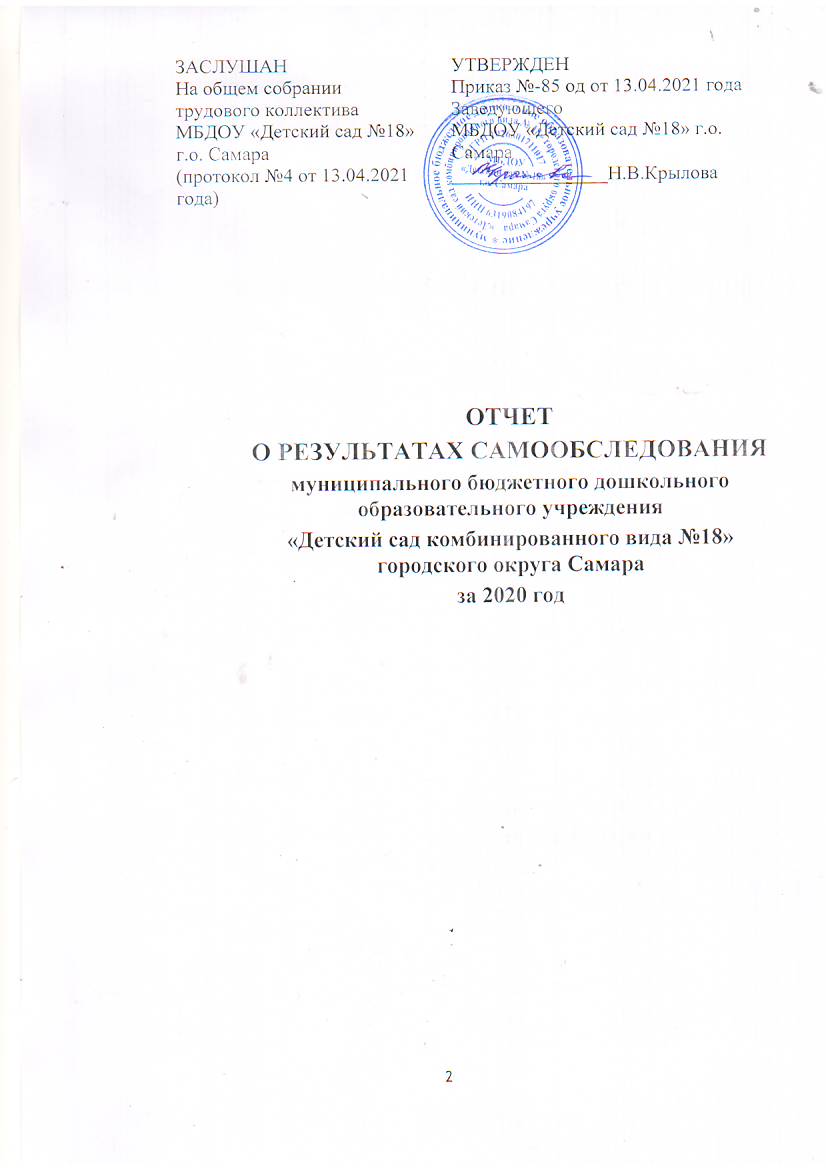 АНАЛИТИЧЕСКАЯ ЧАСТЬМуниципальное бюджетное дошкольное образовательное учреждение «Детский сад комбинированного вида №18» городского округа Самара расположено в жилом районе города вдали от производящих предприятий и торговых мест. Здания (корпуса) детского сада построены по типовому проекту. Проектная наполняемость - 240 местОбщая площадь зданий-3454,6 кв.м.Из них площадь помещений, используемых непосредственно для нужд образовательного процесса– 1819,8 кв.м.Основная цель деятельности дошкольного образовательного учреждения - осуществление образовательной деятельности по реализации образовательных программ дошкольного образования:	Предметом деятельности дошкольного образовательного учреждения является формирование общей культуры, развитие физических, интеллектуальных, нравственных, эстетических и личностных качеств, формирование предпосылок учебной деятельности, сохранение и укрепление здоровья воспитанников.Структура и система управления МБДОУ «Детский сад №18» г.о. Самара соответствует специфике деятельности дошкольного учреждения.Управление муниципальным бюджетным дошкольным образовательным учреждением «Детский сад комбинированного вида №18» городского округа Самара (далее - МБДОУ «Детский сад №18» г.о. Самара) осуществляется в соответствии с:с законодательством Российской Федерации;с учетом особенностей, установленных Федеральным законом от 29.12.2012 г. № 273-ФЗ «Об образовании в Российской Федерации»;  с учетом Устава МБДОУ «Детский сад №18» г.о. Самара.Управление дошкольным учреждением строится на принципах единоначалия и коллегиальности.Коллегиальными органами управления являются:педагогический совет;общее собрание работников;Единоначальным исполнительным органом управления является заведующий ДОУ, который осуществляет общее руководство деятельностью учреждения. 	В целях урегулирования разногласий по вопросам реализации правам на образование, в том числе в случаях возникновения конфликта интересов педагогического работника, применения локальных нормативных актов создана Комиссия по урегулированию споров между участниками образовательных отношений.В 2020 году в систему управления ДОУ внедрили элементы электронного документооборота. Это упростило работу организации во время дистанционного функционирования. Дополнительно расширили обязанности заместителя заведующего и старшего воспитателя по контролю за качеством образования и добавили контроль организации дистанционного обучения.По итогам 2020 года система управления ДОУ оценивается как эффективная, позволяющая учесть мнение работников и всех участников образовательных отношений. В следующем году изменение системы управления не планируется.Образовательная деятельность в Детском саду организована в соответствии с Федеральным законом от 29.12.2012 № 273-ФЗ«Об образовании в Российской Федерации», ФГОС дошкольного образования, СП 2.4.3648-20 «Санитарно-эпидемиологические требования к организациям воспитания и обучения, отдыха и оздоровления детей и молодежи».Образовательная деятельность ведется на основании утвержденной основной образовательной программы дошкольного образования, которая составлена в соответствии с ФГОС дошкольного образования с учетом образовательной программы дошкольного образования, санитарно-эпидемиологическими правилами и нормативами.Уровень образованияДошкольное образование – первая ступень в системе непрерывного образования.Форма обучения - очная.На основании Федерального закона от 29.12.2012 N 273-ФЗ «Об образовании в Российской Федерации» Ст.17 п.5 формы обучения в Учреждение определяются соответствующими федеральными государственными образовательными стандартами, и реализуются по основной образовательной программе.Язык обучения- русскийНормативный срок обученияДошкольное образование (нормативный срок 5 лет) - ФГОС ДО  устанавливает требования к результатам освоения основной образовательной программы дошкольного образования, настоящие целевые ориентиры предполагают формирование у воспитанников дошкольного возраста предпосылок учебной деятельности на этапе завершения ими дошкольного образования.В 2020 году в ДОУ для освоения основной образовательной программы дошкольного образования в условиях самоизоляции для качественной организации родителями привычного режима для детей специалистами детского сада систематически проводились онлайн-консультации, оказывалась методическая помощь и по возможности техническая. Данные мониторинга посещения онлайн-занятий и количества просмотров занятий в записи по всем образовательным областям свидетельствует о достаточной вовлеченности и понимании родителями ответственности за качество образования своих детей.Образовательная деятельность в МБДОУ «Детский сад №18» г.о. Самара организована в соответствии сФедеральным законом от 29.12.2012 № 273-ФЗ   «Об образовании в Российской Федерации»,  ФГОС дошкольного образования,  СанПиН 2.4.1.30-49-13 «Санитарно-эпидемиологические требования к устройству, содержанию и организации режима работы образовательных организаций».Образовательная деятельность ведется на основании утвержденной основной образовательной программы дошкольного образования, которая составлена с учетом примерной образовательной программы дошкольного образования, санитарно-эпидемиологическим правилами и нормативами, с учетом недельной нагрузки.Инновационная программа дошкольного образования «От рождения до школы»./под редакцией Н.Е.Вераксы, Т.С.Комаровой, Э.М.Дорофеевой – Издание пятое (инновационное), исп. и доп. –М.:МОЗАИКА-СИНТЕЗ, 2019Сведения об образовательных программахhttp://mbdoy18.ru/svedeniya-ob-obrazovatelnoy-organizacii/obrazovanie/Основная общеобразовательная программа – образовательная программа дошкольного образования дошкольной образовательной организации – МБДОУ «Детский сад № 18»г.о. Самара»  принята на педагогическом совете ДОУ (протокол №1 от 05.08.2020 года, утверждена приказом заведующего №-од от 05.08.2020 года.Основная общеобразовательная программа – образовательная программа дошкольного образования дошкольной образовательной организации – МБДОУ «Детский сад № 18»г.о. Самара»   является нормативно-управленческим документом образовательного учреждения, она определяет содержание и организацию образовательного процесса на ступени дошкольного образования и направлена на всестороннее воспитание детей в возрасте от 3 до 7 лет с учетом их возрастных и индивидуальных особенностей по основным направлениям развития:  социально-коммуникативное развитие,  познавательное развитие, речевое развитие, художественно-эстетическое развитие, физическое развитие.Образовательное учреждение осуществляет в качестве основной цели деятельности образовательную деятельность по:-  основной общеобразовательной программе дошкольного образования;-адаптированной образовательной программе для обучающихся с ограниченными возможностями здоровья (тяжелое нарушение речи).При организации образовательного процесса учитываются интеграция образовательных областей:- Социально-коммуникативное развитие (социализация, развитие общения, нравственное воспитание, ребёнок в семье и сообществе, патриотическое воспитание, самообслуживание, самостоятельность, трудовое воспитание, формирование основ безопасности),- Познавательное развитие (развитие познавательно-исследовательской деятельности, приобщение к социокультурным ценностям, формирование элементарных математических представлений, ознакомление с миром природы),- Речевое развитие (развитие речи, приобщение к художественной литературе), - Художественно-эстетическое развитие (приобщение к искусству, изобразительная деятельность, конструктивно-модельная деятельность, музыкальная деятельность);- Физическое развитие (формирование начальных представлений о ЗОЖ, физическая культура) в соответствии с возрастными возможностями и особенностями воспитанников. Основу организации образовательного процесса составляет комплексно - тематический принцип с ведущей игровой деятельностью. Решение программных задач осуществляется в разных формах: - непрерывной образовательной деятельности;- совместной деятельности взрослых и детей;- в самостоятельной деятельности детей.В группах компенсирующей направленности для детей с тяжёлыми нарушениями речи осуществляется коррекция недостатков в их речевом развитии, а также профилактика вторичных нарушений, развитие личности, мотивации и способностей детей в различных видах деятельности. Во всех группах различные формы работы с детьми организуются утром и во вторую половину дня. В первой половине дня в группах раннего возраста, младших группах планируются не более двух форм, в группах старшегодошкольного возраста - не более трех. В группах для детей среднего и старшего дошкольного возраста непрерывная образовательная деятельность во второй половине дня планируется не чаще 2-х - 3-х раз в неделю, преимущественно двигательного характера.В старших группах дошкольного возраста допускается проведение непрерывной образовательной деятельности интеллектуальной направленности со всей группой с целью преемственности детей к школьным условиям обучения.Содержание Программы охватывает следующие направления развития и образования детей (образовательные области):- социально-коммуникативное развитие;- познавательное развитие;- речевое развитие;- художественно-эстетическое развитие;- физическое развитие.Используемые парциальные ПрограммыНаправление развития: «Познавательное развитие»Наименование парциальной программы: Программа экологического воспитания в детском саду «Юный эколог»Автор: С.Н. НиколаеваВыходные данные: М.:МОЗАИКА-СИНТЕЗ 2010г.Краткая характеристика программы:Программа разработана на основе теоретических и практических исследований  в области экологического воспитания дошкольников. Она имеет обстоятельное методическое обеспечение. В программе представлены 7 разделов.                 В первом разделе даны сведения о мироздании и неживой природе. Следующие два посвящены раскрытию взаимосвязи растений и животных со средой обитания. Четвертый прослеживает роль среды обитания в процессе онтогенеза. В пятом раскрывается взаимосвязь внутри сообщества, жизнь которого дети могут наблюдать. Шестой раздел раскрывает разные формы взаимодействия человека с природой. В седьмом даны рекомендации к распределению материала по возрастам, что позволяет осуществить индивидуальный подход к детям, регулируя на каждом этапе глубину и объем поставленных задач. Программа соответствует требованиям ФГОС ДО.***Направление развития:  «Художественно-эстетическое развитие»Наименование парциальной программы: Программа художественного воспитания, обучения и развития детей 2-7 лет «Цветные ладошки»Автор: И.Л. ЛыковаВыходные данные: Издательский дом «КАРАПУЗ-ДИДАКТИКА» Творческий центр «СФЕРА» 2019г.Рецензенты: Л.Г. Савенкова, О.А. Соломенникова В.В. БогдановаКраткая характеристика программы: Программа представляет оригинальный вариант реализации базисного содержания и специфических задач эстетического воспитания детей в изобразительной деятельности. Программа содержит систему занятийпо лепке, аппликации и рисованию для всех возрастных групп дошкольного учреждения. Программа обеспечена современными наглядно-методическими и практическими пособиями.Соответствует требованиям ФГОС ДО.Адаптированная основная общеобразовательная программадошкольного воспитания для детей с тяжелыми нарушениями речи.Адаптированная основная общеобразовательная программа дошкольного воспитания для детей с тяжелыми нарушениями речи  (АООП)  ориентирована на детей от 4 до 7 лет, имеющих тяжелые нарушения речи и направлена на создание условий для исправления речевых нарушений и связанных с ними процессов, а также для получения дошкольного образования в условиях группы общеразвивающей и компенсирующей направленности.Программа направлена на приобретение опыта детей в различных видах деятельности: игра, общение, труд, познание, рисование, аппликация, лепка, музыкальная деятельность, чтение художественной литературы и вхождение в мир человеческой культуры.Отличительной особенностью АООП является коррекционное направление работы, цель которого выравнивание речевого и психофизического развития детей. Работа в данном направлении осуществляется специалистами учреждения (учитель-логопед, воспитатель, педагог-психолог, инструктор по физической культуре, музыкальный руководитель). В АООП определены необходимые условия для её реализации. Это, прежде всего, пространство группы и участка, безопасная мебель, игрушки разного назначения, игры.Инновационная экспериментальная деятельностьВ рамках  реализации  в Самарской области региональных проектов «Современная школа», «Успех каждого ребёнка» национального проекта «Образование» наше дошкольное учреждение является Федеральной сетевой инновационной площадкой по апробации инновационной образовательной программы дошкольного образования «Вдохновение» под редакцией В.К.Загвоздкина, И.Е.Федосовой.http://mbdoy18.ru/federalnaja-setevaja-ploschadka/2019 год - федеральная сетевая инновационная площадка ФГБНУ «Институт изучения детства, семьи и воспитания Российской академии образования» по теме «Модернизация образования в дошкольной образовательной организации в соответствии с современными требованиями к качеству дошкольного образования на основе инновационной образовательной программы «Вдохновение»Приказ ФГБНУ «Институт изучения детства, семьи и воспитания Российской академии образования» №13 от 29.04.2019 года Приказ «Об организации экспериментальной  работы в ДОУ в рамках сетевой инновационной площадки» №91-од от 22.08.2019 года 2020 год- федеральная сетевая инновационная площадкаАНО ДПО «Национальный институт качества образования» по теме «Развитие качества дошкольного образования с использованием Инструментария мониторинга качества дошкольного образования на образовательной платформе «Вдохновение»Приказ АНО ДПО «Национальный институт качества образования» №9 от 01.07.2020 года Приказ «Об организации экспериментальной  работы в ДОУ в рамках сетевой инновационной площадки» №105-од от 30.08.2020 года Актуальность выбранного направления инновационной деятельности нашим дошкольным учреждением определяется современными требованиями к качеству дошкольного образования, которые задаются Федеральным государственным образовательным стандартом дошкольного образования. С целью предоставления качественных образовательных услуг, апробируются и используются различные механизмы. Одним из них является внедрение и реализация инновационной программы «Вдохновение». Это совершенно новая комплексная программа, разработанная коллективом авторов на основе ФГОС ДОс учетом современных психолого-педагогических исследований и вызовов реальной жизни. Особенность программы – учет реалий современной социокультурной ситуации развития детства со всеми присущими современному раннему и дошкольному возрасту проблемами роста и развития:Программа «Вдохновение» формирует базисную платформу для целостного и разностороннего развития детей младенческого, раннего и дошкольного возраста, их личностного, социального, эмоционального, когнитивного и физического развития с учетом индивидуальных возможностей и ограничений, биологических факторов развития, факторов окружающей среды, в том числе, современного социо-культурного контекста развития ребенка. Программа «Вдохновение» интегрирует данные современных научных исследований в области социальной и клинической психологии, психологии здоровья, психологии детского развития, нейропсихологии, нейрофизиологии, педиатрии, социологии, антропологии и других областей научных исследований, опирается на лучший отечественный и зарубежный педагогический опыт в области дошкольного образования. Программа «Вдохновение» разработана в полном соответствии с требованиями ФГОС ДО, является надежной основой для разработки ООП ДОО, удовлетворяющей всем требованиям нормативно-правовой базы ДОУ.НовизнаПрограмма «Вдохновение» позволит решить задачи комплексной модернизации образовательной деятельности ДОО с целью выполнения требований ФГОС ДО, ПООП ДО и других нормативно-правовых документов дошкольного образования РФ, позволит создать требуемые психолого-педагогические условия в образовательной деятельности ДОО:учитывать, что ребенок – активный субъект учения и полноправный участник образовательных отношений; что в «учебном сообществе», основанном на диалогическом принципе содействия (соконструкции), активны все участники образовательного процесса: дети и взрослые совместно конструируют (создают) значения и смыслы, познают мир;поддерживать исследовательскую активность ребенка, его любознательность и инициативу, игровую деятельность во всех видах и формах;включать коррекционную работу с детьми с ограниченными возможностями здоровья, соответствующую ценностям, философии и принципам Программы;реализовывать принцип дифференциации: давать возможность для развития ребенка по индивидуальной траектории, обеспечивая работу в его зоне ближайшего развития, и при этом добиваться высоких результатов всей группы; уделять особое внимание возможности выбора детьми способов работы (индивидуально или в группах), способов выражения, содержания деятельности и т.д.;учитывать уникальность каждого ребенка и делать акцент на индивидуализации, многообразии образовательных траекторий; предоставлять равные шансы как одаренным, так и детям с проблемами в развитии (инклюзия), признавать и учитывать широкий спектр предпосылок развития детей, разнообразие в способностях и темпах развития;обеспечивать методическую поддержку разнообразных форм сотрудничества организации с семьей;обеспечивать преемственность с начальным общим образованием;иметь возможность для использования совместно с другими образовательными программами, в том числе, комплексными и парциальными программами, модульными и другими личностно-ориентированными программами дошкольного образования.Анализ реализации инновационной программы «Вдохновение»в рамках федеральной площадкиФГБНУ «Институт изучения детства, семьи и воспитания Российской Академии образования»Апробация программы «Вдохновение» под ред. В.К. Загвоздкина, И.Е. Федосовой  началась с 01.09.2019 года. В экспериментальную деятельность были включены 2 группы компенсирующей направленности для детей с тяжелыми нарушениями речи. Обучение педагогов по работе в условиях новой программы ведется в системе, организована «Школа педагогического Вдохновения», занятия в которой проходят один раз в 2 недели.  Программа Школы включает теоретическое изучение принципов, подходов, технологий, форм и содержания программы, а также  обучающие практические просмотры образовательной деятельности с детьми и преобразование предметно-пространственной среды.Работают четыре проектных лаборатории по направлениям программы.-Организация образовательной деятельности в соответствии с ФГОС ДОчерез реализацию программы «Вдохновение»;-Организация предметно-пространственной среды как образовательного ресурса в соответствии с ФГОС ДО;-Организация единого образовательного пространства и социального партнерства в ДОО и семье.Организована подготовка к публикации материалов из опыта работы педагогов и специалистов по программе «Вдохновение».     В соответствии с ООП «Вдохновение» и региональным проектом «Реализация ФГОС дошкольного образования в образовательных организациях Самарской области» разработана Программа развития образовательной организации на 2020-2024 годы.В Программу развития вошли пять проектов по основным направлениям изменений:Проект «Вдохновение, инициатива, успех» (Создание среды успешности для познавательной и творческой активности воспитанников в соответствии с возрастными и индивидуальными особенностями и способностями с учетом принципа ФГОС ДО разнообразия детства).Проект «От педагогического вдохновения к новому профессионализму» (Создание среды успешности для профессионального развития педагогов в соответствии с педагогическими интересами и индивидуальным уровнем квалификации с учетом требований профессионального стандарта педагога).Проект «Через вдохновение к развивающей предметно-пространственной среде» (Создание предметно-пространственной среды, ориентированной на удовлетворение потребностей детей в новизне впечатлений и представлений, творческом самовыражении, исследовательском опыте, свободном общении и инициативной самодеятельности в разнообразных предметно-пространственных формах).Проект «Вдохновение, здоровье, комфорт» (Создание общей атмосферы, сохраняющей и укрепляющей психофизическое здоровье детей, обеспечение безопасности и поддержки во время их пребывания в ДОО).Проект «Вдохновленные педагоги – вдохновленные родители» (Создание открытой позитивной среды взаимодействия педагогов и семей воспитанников, основанной на партнерском диалоге, уважении, сопереживании, поддержке для понимания общности воспитательных и образовательных задач и общей ответственности за развитие ребенка).     Таким образом, реализация программы затронула все основные направления изменений в образовательной организации: кадровые (формирование новых профессиональных компетенций), организацию предметно-пространственной среды (как образовательного ресурса), содержания и подходов к организации образовательной деятельности и взаимодействия с родителями (как участниками образовательного процесса).Количество групп ДОУ, направленностьДетский сад посещают 317 воспитанников в возрасте от 3 до 7 лет. В дошкольном учреждении  сформировано:10 групп общеразвивающей направленности. Из них:1 вторая  младшая группа – 27 чел.3 средние группы –  92 чел.;4 старшие группы – 110 чел.;2 подготовительные к школе группы – 55 чел..2 группы компенсирующей направленности. Из них:1 старшая группа - 17 чел.;1 подготовительная к школе группа - 16 чел.Социальный паспорт ДОУСтратегия воспитательной работы ДОУ:Воспитательная работа строится с учетом индивидуальных особенностей детей с использованием разнообразных форм и методов, в тесной взаимосвязи воспитателей, специалистов и родителей воспитанников.Воспитательная работа строится с учетом индивидуальных особенностей детей, с использованием разнообразных форм и методов, в тесной взаимосвязи воспитателей, специалистов и родителей. Детям из неполных семей уделяется большее внимание в первые месяцы после зачисления в ДОУ.Дополнительное образование воспитанников:В дополнительном образовании задействовано:79,8 % воспитанников в возрасте от 3 до 7 лет65,9 % воспитанников ДОУ в возрасте 5-7 лет.В 2020 году в ДОУ работали кружки по направлениям на бесплатной основе:Направление «Физическое развитие»Кружок «Послушные  пальчики» -20 чел (6,3%)Кружок «Выше, быстрее, сильнее»-209 чел (65,9%)Направление «Художественно-эстетическое развитие»Кружок «Цветные ладошки» - 50 чел (15,7%)Кружок «Умелые ручки» - 10 чел (3,2%)Кружок «Волшебный мир оригами» - 20 чел (6,3%)Кружок «Логоритмика на музыкальных клавишах» - 4 чел (1,3%)Направление «Речевое развитие»Кружок «Веселый Язычок» - 13 чел (4,1%)Направление «Познавательное развитие»Кружок «Игралочка» - 10 чел (3,2%)Оценка содержания и качества подготовки воспитанниковУровень развития детей анализируется по итогам мониторинга детского развития.Разработаны диагностические карты освоения основной образовательной программы дошкольного образования (ООПДО) в каждой возрастной группе. Карты включают анализ уровня развития воспитанников в рамках целевых ориентиров дошкольного образования и качества освоения образовательных областей. Так, результаты качества освоения ООП ДОна конец 2020 года выглядят следующим образом:Диаграмма уровня развития воспитанников в рамках целевых ориентировДиаграмма качества освоения воспитанниками образовательных областейПедагогический анализ результатов детского развития показывает преобладание детей с высоким и средним уровнями развития при прогрессирующей динамике на конец2019-2020 учебного года, что говорит о результативности образовательной деятельности в ДОУ.В 2020 году в период самоизоляции, введенной в качестве ограничительного мероприятия в Самарской области, занятия с детьми воспитатели вели дистанционно через социальные сети. Работа ДОУ в дистанционном режиме освещалась на официальном сайте ДОУ: http://mbdoy18.ru/distancionnoe-obuchenie-sidim-doma/Педагоги и специалисты ДОУ подключали к дистанционной работе родителей. Чтобы они могли участвовать в обучении и воспитании, организовывали для них онлайн-консультации, помогали с литературой, совместно решали технические проблемы.Опрос музыкального руководителя, педагога-психолога, педагога-логопеда и инструктора по физической культуре показал, что наряду с техническими сложностями проведения занятий в дистанционном режиме, были трудности в организации занятий со стороны родителей. Вывод: подобные занятия лучше проводить преимущественно при очном взаимодействии педагога и воспитанника.Неизменяющийся характер развития основных (ключевых)  характеристик или динамика регрессивного характера у ребенка требуют взаимодействия педагога с психологом не только для анализа особенностей развития данного ребенка, но и  социальной ситуации развития, характера взаимодействия окружающих с ним. Поэтому при необходимости используется психологическая диагностика развития детей, которую проводят квалифицированный специалист (педагог-психолог) ДОУ. Психологическая диагностика позволяет понять причины подобной динамики и разработать необходимые мероприятия для создания данному ребенку оптимальных условий развития.Результаты психологической диагностики используются для решения задач психологического сопровождения и проведения квалифицированной коррекции развития детей.Участие ребёнка в психологической диагностике допускается только с согласия его родителей (законных представителей). Основной целью применения психологической диагностики является определение уровня интеллектуального развития, состояния интеллекта детей с ОВЗ, поскольку эта категория дощкольников представляет исключительное разнообразие.Психодиагностическое обследование ребенка с проблемами в развитии является системным и включает в себя изучение всех сторон психики:познавательная деятельность;речь;эмоционально-волевая сфера;личностное развитие.В феврале-марте 2021 года педагоги ДОУ проводили обследование воспитанников подготовительной группы на предмет оценки сформированности предпосылок к учебной деятельности в количестве 42 человек. Задания позволили оценить уровень сформированности предпосылок к учебной деятельности: возможность работать в соответствии с фронтальной инструкцией (удержание алгоритма деятельности), умение самостоятельно действовать по образцу и осуществлять контроль, обладать определенным уровнем работоспособности, а также вовремя остановиться в выполнении того или иного задания и переключиться на выполнение следующего, возможностей распределения и переключения внимания, работоспособности, темпа, целенаправленности деятельности и самоконтроля.В результате исследования в трех подготовительных к школе группах выявлено: успешно справились с заданиями теста 36 детей (84%);6 детей (15%) не справились с тестом, в прошлом году 6 детей (9%) не справились;хорошо сформирована школьная мотивация у 13 детей (36%);игровая мотивация у 14 детей (39%);без преобладания (примерное равенство игровой и школьной мотивации) у 9 детей (25%).Количественный анализ показал, что у детей со сформированной школьной мотивацией наиболее выражен познавательный мотив, среднее значение у мотива «позиционного», наименее выражен мотив «на отметку».  Выводы:В результате анализа полученных данных группового теста можно сказать, что в текущем учебном году игровая мотивация выявлена у большего количества детей: 14 (39%), учебная мотивация  у 13 детей (36%), мотивация без преобладаний у 9 детей (25%). Шестеро детей (15%) не справились с выполнением теста. Ведущим мотивом у детей, ориентированных на школьное обучение, является познавательный мотив.Оценка организации воспитательно-образовательного процессаВ основе образовательного процесса в ДОУ лежит взаимодействие педагогических работников, администрации и родителей. Основными участниками образовательного процесса являются дети, родители, педагоги.Основные форма организации образовательного процесса:совместная деятельность педагогического работника и воспитанников в рамках организованной образовательной деятельности по освоению основной общеобразовательной программы;самостоятельная деятельность воспитанников под наблюдением педагогического работника.Занятия в рамках образовательной деятельности ведутся по подгруппам. Продолжительность занятий соответствует СанПиН 1.2.3685-21 и составляет:в группах с детьми от 3 до 4 лет – до 15 мин;в группах с детьми от 4 до 5 лет – до 20 мин;в группах с детьми от 5 до 6 лет – до 25 мин;в группах с детьми от 6 до 7 лет – до 30 мин.Между занятиями в рамках образовательной деятельности предусмотрены перерывы продолжительностью не менее 10 минут.Основной формой занятия является игра. Образовательная деятельность с детьми строится с учётом индивидуальных особенностей детей и их способностей. Выявление и развитие способностей воспитанников осуществляется в любых формах образовательного процесса.Чтобы не допустить распространения коронавирусной инфекции, администрация ДОУ ввела в 2020 году дополнительные ограничительные и профилактические меры в соответствии с СП 3.1/2.4.3598-20:ежедневный усиленный фильтр воспитанников и работников – термометрию с помощью бесконтактных термометров и опрос на наличие признаков инфекционных заболеваний. Лица с признаками инфекционных заболеваний изолируются, а детский сад уведомляет территориальный орган Роспотребнадзора;еженедельную генеральную уборку с применением дезинфицирующих средств, разведенных в концентрациях по вирусному режиму;ежедневную влажную уборку с обработкой всех контактных поверхностей, игрушек и оборудования дезинфицирующими средствами;дезинфекцию посуды, столовых приборов после каждого использования;бактерицидные установки в групповых комнатах;частое проветривание групповых комнат в отсутствие воспитанников;проведение всех занятий в помещениях групповой ячейки или на открытом воздухе отдельно от других групп;требование о заключении врача об отсутствии медицинских противопоказаний для пребывания в детском саду ребенка, который переболел или контактировал с больным COVID-19Основные мероприятия воспитательно-образовательной работы с воспитанниками за 2020 год и их итогиРайонный фестиваль-конкурс изобразительного творчества«Весна Победы», посвященного 75-летию Победы в Великой Отечественной войне 1941-1945 годовРезультат: победители 1-2 местоКонкурс чтецов «Весна Победы», посвященного 75-летию Победы в Великой Отечественной войне 1941-1945 годов, среди воспитанников дошкольных образовательных учреждений Промышленного внутригородского района городского округа СамараРезультат: лауреаты городского этапа конкурсаГородской этап Всероссийского детского экологического форума «Зеленая планета – 2020»Результат: победители 1 местоГородской Конкурсс коллективных проектов «Я узнаю мир» среди воспитанников муниципальных образовательных учреждений городского округа Самара, реализующих образовательную программу дошкольного образованияРезультат: лауреаты городского этапа конкурсаVII Областной конкурс хореографии «Танцующий город» в рамках областного фестиваля «Берегиня».Результат: победители -1 местоРайонный фестиваль-конкурс исполнителей патриотической песни «Весна Победы» (вокал), посвященного 75-летию Победы в Великой Отечественной войнеРезультат: победители – 1 место районного этапа конкурсаТворческий городской конкурс «Вкусный конкурс по правилам» среди муниципальных образовательных учреждений городского округа Самара, реализующих образовательную программу дошкольного образования  Результат: участники конкурсаМероприятия, посвященные Дню православной книгиРезультат: участники мероприятийXI  городской творческий конкурс «Праздник белых журавлей», посвященный памяти павших во всех войнахРезультат: участники конкурсаГородская социальная Акция «Стань заметнее! ЗАСВЕТИСЬ!»Результат: участники АкцииОбластной этап городского конкурса «Мое любимое животное»Результат: победители – 2 местоГородской конкурс на лучший рисунок и лучшую Новогоднюю игрушку  и лучший новогодний рисунокРезультат: победители - 1,2 местоМеждународный конкурс-фестиваль искусств «КУБОК ВИКТОРИИ»Результат: победители -2 местоРегиональный Чемпионат «//Будущие профессионалы 5+»Результат: участники ВСОКО  - Внутренняя Система Оценки Качества Образования — это отлаженный механизм, реализуемый в контексте осуществления образовательного процесса в детском саду. Внутренняя система оценки качества дошкольного образования позволяет определить, насколько фактическая реализация образовательных программ отвечает тому уровню, который был установлен требованиями ФГОС ДО. Процедура основывается на аналитической деятельности: качество осуществления процесса образования оценивается, а вместе с тем его результативность, и обеспечение ресурсами. Проверочный механизм опирается на российское законодательство, федеральные и локальные нормативно-правовые акты.Цель ВСОКО: установление соответствия качества дошкольного образования федеральному государственному образовательному стандарту дошкольного образования.Задачи ВСОКО:предоставить участникам образовательного процесса достоверную информацию о качестве образования, а также осуществить систематизацию информации, повышение её доступности и обеспечение достоверности;принимать обоснованные управленческие решения по достижению качественного образования; привлекать общественность к оценке качества образования;прогнозировать развитие образовательной системы ДОУ.  Локальные акты МБДОУ «Детский сад №18» г.о. Самара по ВСОКОПоложение о внутренней системе оценки качества образованияПрограмма внутренней системы оценки качества образованияЦиклограмма  проведения внутренней оценки качества образованияПоложение о Совете по мониторингу качества образованияПоложение о представителе Совета по мониторингу качества образованияПоложение о порядке самообследования дошкольной организацииПоложение о мониторинге усвоения воспитанниками планируемых результатов освоения основной образовательной программеПоложение об оценке индивидуального развития воспитанниковПоложение о карте индивидуального развития воспитанниковРезультаты мониторинга качества  образовательной деятельностиМониторинг качества образовательной деятельности в 2020 году показал хорошую работу педагогического коллектива по всем показателям:состояние здоровья и физического развития воспитанников хорошее;98 % воспитанников успешно усвоили образовательную программу дошкольного образования в пределах своей возрастной группы за 2019-2020 учебный год;воспитанники подготовительных к школе групп показали высокие показатели готовности к школьному обучению (96% в пределах возрастной нормы);21,2  % выпускников зачислены в МОУ с углубленным изучении ем предметов.Общественное участие в оценке и контроле качества образованияПридание гласности и открытости результатам оценки качества образования осуществляется путем предоставления информации:основным потребителям результатов системы оценки качества образования;размещение   аналитических  материалов, результатов   оценки  качества образования  на официальном сайте ДОУ.МБДОУ «Детский сад №18» г.о. Самара имеет в сети Интернет свой официальный сайт, который отвечает требованиям в части освещения реализации ООП ДО ДОО, присмотра и ухода за воспитанниками. Web-адрес сайта: mbdoy18.ru В целях повышения качества и доступности социальных услуг для населения, улучшения информированности потребителей о качестве работы организации, оказывающей социальные услуги, стимулирования повышения качества образования в МБДОУ «Детский сад №18» г.о. Самара была проведена независимая оценка качества образования.Результаты анкетирования родителей о качестве предоставляемых образовательных услугВ период с 20.03.2021 по 01.04.2021 года среди родителей воспитанников было проведено анкетирование.В анкетировании приняли участие 75,5 % родителей воспитанников.В ходе анализа полученных анкет были получены следующие результаты:•	доля получателей услуг, положительно оценивающих доброжелательность и вежливость работников организации – 89 %;•	доля получателей услуг, удовлетворенных компетентностью работников организации – 77 %;•	доля получателей услуг, удовлетворенных материально-техническим обеспечением организации, – 69 %;•	доля получателей услуг, удовлетворенных качеством предоставляемых образовательных услуг – 91 %;•	доля получателей услуг, которые готовы рекомендовать организацию родственникам и знакомым – 90 %.Выводы: таким образом, анкетирование родителей показало высокую степень удовлетворенности родителей воспитанников качеством предоставляемых образовательных услуг.А общественная независимая оценка качества дошкольного образования позволяет выявить состояние и значимые тенденции в развитии дошкольного образования.А это значит, что обеспечивается безопасность пребывания ребенка в ДОУ, ему комфортно. За ним осуществляется присмотр и уход, ребенок развивается и работа воспитателей и сотрудников детского сада достаточна для решения этого вопроса. Ребенок рассматривается как субъект воспитательно-образовательного процесса.На основании анализа анкетирования родителей выявляются  так называемые «точки роста» в деятельности ДОУ, которые ставят перед коллективом задачу:проводить работу по повышению квалификации педагогов в аспекте организации личностно-ориентированного взаимодействия с детьми с целью обеспечения их эмоционального благополучия в ДОО.МБДОУ «Детский сад №18» г.о. Самара укомплектован педагогами на 100 % согласно штатному расписанию. Всего работают 69 человек. Педагогический коллектив ДОУ насчитывает 34 педагогических работников:Воспитатели (включая старшего воспитателя)- 25 чел;Учителя-логопеды - 4 чел;Учитель-дефектолог – 1 чел;Педагог-психолог – 1 чел;Музыкальный руководитель – 2 чел;Инструктор по физической культуре – 1 чел.Соотношение воспитанников, приходящихся на 1 взрослого:воспитанник/педагоги – 9,3/1;воспитанники/все сотрудники – 4,6/1.За 2020 год педагогические работники прошли аттестацию и получили:высшую квалификационную категорию – 8 человек;первую квалификационную категорию – 1 человек.Образовательный уровеньКвалификационный уровень педагоговПовышение квалификации педагогов и специалистов через курсовую подготовкуКурсы повышения квалификациив 2020 году прошли 15 работников ДОУ, из них 12 педагогов. Направления курсовой подготовки педагогических работников:Обеспечение реализации Стратегии национального проекта «Развитие образования» на региональном уровне (в сфере дошкольного образования)Организация деятельности консультационных центров оказания психолого-педагогической, диагностической и консультативной помощи родителям с детьми дошкольного возраста Технология психолого-педагогического сопровождения процесса интеграции мигрантов в образовательной среде ДОУМастерство педагогического общения – инструмент повышения качества дошкольного образования детейОрганизация образовательной деятельности в ДОО по формированию у детей восприятия художественной литературы и фольклора Мастерство педагогического общения – инструмент повышения качества дошкольного образования детейПланирование образовательной деятельности с детьми раннего возраста в соответствии с ФГОС ДОИнтеллектуальное развитие детей дошкольного возраста с применением современных игровых технологий Логопедическая диагностика как условие проектирования индивидуальной образовательной программы речевого развития дошкольников с тяжелыми нарушениями речиРазработка адаптированной образовательной программы для детей с ОВЗ в соответствии с требованиями федерального государственного образовательного стандарта дошкольного образованияПоддержка детской инициативы в игровой деятельностиВозможности развивающей предметно-пространственной среды ДОУ для поддержки и развития индивидуальных способностейТаким образом, повышение квалификации педагогов через курсовую подготовку в комплексе обеспечивает повышение качества деятельности работников ДОУ, достижение высоких образовательных результатов, рост привлекательности и конкурентоспособности дошкольного учреждения. Профессиональный рост педагога  рассматривается как последовательная совокупность осваиваемых им индивидуальных маршрутов, каждый из которых выступает в качестве нового витка спирали.По итогам 2020 года МБДОУ «Детский сад №18» г.о. Самара  перешел на применение профессиональных стандартов. Из 34 педагогических работников ДОУ 34 чел (100%) соответствуют квалификационным требованиям Профстандарта «Педагог». Их должностные инструкции соответствуют трудовым функциям, установленным Профстандартом «Педагог».Педагоги постоянно повышают свой профессиональный уровень, эффективно участвуют в работе методических объединений, знакомятся с опытом работы своих коллег и других дошкольных учреждений.. Педагоги представили свой педагогический опыт педагогическому сообществу на различных уровнях:Районный семинар для старших воспитателей «Создание современной и безопасной цифровой образовательной среды для обеспечения качества дошкольного образования»Городской этап Всероссийского детского экологического форума «Зеленая планета – 2020»Областная научно-практическая конференция «Актуальные проблемы социализации личности в современных условиях»Городской семинар-практикум «Модернизация образования ДОУ  в  соответствии с современными требованиями к качеству дошкольного образования на основе инновационной образовательной программы « Вдохновение»Городская  методическая неделя  «Современные подходы к образованию детей раннего и дошкольного возраста»Городской педагогический семинар «Техно-QUIZ» (интеллектуальная игра)Региональный научно-практический семинар «Нравственно-патриотическое воспитание подрастающего поколенияв контексте педагогической культурной традиции»Городская методическая неделя «Культурное развитие детей как приоритет десятилетия детства».Всероссийская научно-практическая конференция «Взаимодействие образовательной организации и ВУЗа: опыт, проблемы, перспективы»Педагоги принимали участие в конкурсах профессионального мастерстваРайонный творческий конкурс «Альбом воинской славы», посвященного 75-й годовщине Победы в Великой Отечественной войне Городской конкурс «Фестиваль лучших инклюзивных практик»Городской конкурс методических разработок «Уроки Победы» 2020Городской конкурс профессионального мастерства «Воспитатель года»Региональный конкурс «Растим патриотов Самарской Губернии»-2020 для работников дошкольных образовательных организацийГородской конкурс «Безопасное колесо» среди МОУ г.о. Самара, реализующих образовательную программу дошкольного образованияГородской конкурс методических разработок по профилактике ДДТТ «Школа дорожных наук»XI  городской творческий конкурс «Праздник белых журавлей», посвященный памяти павших во всех войнахВывод: все это в комплексе дает хороший результат в организации педагогической деятельности и улучшении качества образования и воспитания дошкольников.Использование дистанционных образовательных технологийВ 2020 году в связи с ограничительными мерами по предотвращению распространения коронавирусной инфекции педагоги использовали в работе дистанционные образовательные технологии.Анализ данных, полученных на основе наблюдения и опроса воспитателей по применению ими информационных и дистанционных технологий в образовательной деятельности, в том числе и дополнительном образовании, показал, что педагоги испытывали существенные трудности, связанные с отсутствием необходимых компетенций для подготовки к дистанционным занятиям и их проведению в Skype, Zoom и WhatsApp. 98% педагогов отметили, что в их педагогической деятельности ранее не практиковалась такая форма обучения и у них не было опыта для ее реализации. Выявились компетентностные дефициты в области установление контакта с детьми во время проведения занятий в режиме реального времени. Кроме того, существенно осложняла ситуацию низкая мотивация родителей к занятиям с детьми-дошкольниками.Результаты анализа опроса родителей (законных представителей) об оценке применения дошкольным учреждением дистанционных технологий свидетельствуют о достаточном уровне удовлетворенности качеством образовательной деятельности в дистанционном режиме. Так, 35% родителей частично удовлетворены процессом дистанционного освоения образовательной программы и 10% не удовлетворены. При этом родители считают, что у детей периодически наблюдалось снижение интереса мотивации к занятиям в дистанционном режиме, что связывают с форматом проведения занятий, в том числе и посредством гаджетов. Все материалы по дистанционному обучению расположены на официальном сайте ДОУ: http://mbdoy18.ru/distancionnoe-obuchenie-sidim-doma/Таким образом, дошкольное учреждение укомплектовано кадрами полностью. Педагоги постоянно повышают свой профессиональный уровень, активно и эффективно участвуют в работе методических объединений, знакомятся с опытом работы своих коллег и других образовательных учреждений. Все это в комплексе дает положительный результат в организации педагогической деятельности и улучшении качества воспитания дошкольников.Методической службой через оснащение дошкольной образовательной организации учебно-методическими материалами созданы оптимальные условия:для непрерывного повышения уровня общей и педагогической культуры участников образовательного процесса;для обеспечения позитивных изменений в развитии личности воспитанников через повышение профессиональной компетентности педагогов;для выявления, изучения, обобщения и распространения передового педагогического опыта педагогов;для координации деятельности дошкольного учреждения и семьи в обеспечении всестороннего непрерывного развития воспитанников взаимодействия с семьей.для координации деятельности дошкольного учреждения с учреждениями окружающего социума для реализации задач развития воспитанников и детского сада в целом.Был приобретен учебно-методического комплекса «Речь:плюс» ООП «Вдохновение» К.Д.Загвоздкин, Н.А. Федосова.Речь:плюс. Детская типография (комплект 84 штампов);Детская типография. Рабочая тетрадь (4-6 лет); Линии: пиши и стирай. Тетрадь для письма маркером;Речь:плюс. Речевое развитие в детском саду. Журнал наблюдений (10 шт);Речь:плюс. Буквы: пиши и стирай. Тетрадь для письма маркером для детей 4-7 лРечь:плюс. Речевое развитие в детском саду. Рабочая тетрадь 3-6 лет.Речь:плюс. Буквы. Большой комплект магнитных материалов для детей 4-8 лет.Речь:плюс. Речевые кубики. Игровой комплект.Речь:плюс. Слоги. Набор для составления слов из слоговРечь:плюс. Буквы. Обучающие открытки (33 шт)Речь:плюс. Слова. Один-два-много. Обучающие игры для детей от 3 лет.Методической службой МБДОУ «Детский сад №18» проведена эффективная работа по оснащению дошкольной образовательной организации учебно-методическими материалами (в соответствии с ФГОС ДО и основной и адаптированной образовательной программой дошкольного образования (ООП ДО):вся нормативно – правовая база приведена в соответствие с действующим законодательством, в соответствии с ФГОС ДО и ООП ДО;творческой группой педагогов и специалистов была разработана основная и адаптированная общеобразовательная программа ДОУ.В связи с изменениями в образовании были приобретены дополнительно:учебно-методические материалы, наглядно-дидактические пособия;имеются технические средства обучения;с целью обеспечения профессионально-информационной поддержки педагогов и специалистов ДОО организована подписка на периодические издания - комплект журналов «Образцовый детский сад» («Нормативные документы образовательного учреждения», «Управление образовательным учреждением в вопросах и ответах» «Справочник заведующего детским садом», «Справочник старшего воспитателя», «Медицинское обслуживание и организация питания в ДОУ», «Справочник музыкального руководителя», «Справочник педагога-психолога», «Логопед ДОУ с библиотечкой», «Воспитатель ДОУ с библиотечкой», «Инструктор по физической культуре»).Для обеспечения успешной и целенаправленной работы педагогов в методическом кабинете  расположение и классификация учебно-методических материалов  продумано и систематизировано. Материалы  представлены несколькими блоками:Нормативные документы. Учебно-методическое обеспечение. Наглядно-иллюстративные материалы. Литература педагогическая и детская, периодические издания. Выставки. Документация по содержанию работы ДОУ.Методический кабинет ДОУ соответствует потребностям педагогов, доступен каждому, имеет удобный, гибкий график работы, оформление выполнено в едином стиле, располагает к беседе и творческой работе. В методическом кабинете созданы условия для самостоятельной работы педагогов с интернет-ресурсами. Кабинет оснащен техническим и компьютерным оборудованием. В дошкольном учреждении учебно-методическое  и информационное обеспечение достаточно для организации образовательной деятельности и эффективной реализации образовательных программ:Наглядно-иллюстративный материал расположен по видам:Педагогическая литература распределяется по рубрикам, соответствующим основным разделам программы, а также включает труды по теоретическим вопросам педагогики и психологии, коррекционной работе, различные словари и справочники. Детская литература представлена в электронном виде, она распределена по возрастным группам,  по фамилиям авторов в алфавитном порядке. Также выделены тематические сборники: сказки, рассказы о животных, о народных промыслах и т.д. Периодические издания группированы по годам выпуска с указанием исходных данных на корешке.Вывод: Таким образом, оснащенность ДОО  учебно-методическими материалами в соответствии с ФГОС ДО и ООП ДО ДОО составляет 100%. Оборудование и оснащение методического кабинета достаточно для реализации образовательных программ. В ДОУ библиотека является составной частью методической службы.
Библиотечный фонд располагается в методическом кабинете, кабинетах специалистов, группах детского сада. Библиотечный фонд представлен:методической литературой по всем образовательным областям основной общеобразовательной программы;детской художественной литературой;периодическими изданиями;информационными ресурсами на различных электронных носителях. В каждой возрастной группе имеется банк необходимых учебно-методических пособий, рекомендованных для планирования воспитательно-образовательной работы в соответствии с обязательной и вариативной частью ООП.В 2020 году МБДОУ «Детский сад№18» г.о. Самара пополнил учебно-методический комплект к примерной общеобразовательной программе дошкольного образования «От рождения до школы» в соответствии с ФГОС ДО. Приобрели наглядно-дидактические пособия:серии «Мир в картинках», «Рассказы по картинкам», «Расскажите детям о…», «Играем в сказку», «Грамматика в картинках», «Искусство детям»;картины для рассматривания, плакаты;комплексы для оформления родительских уголков;рабочие тетради для воспитанников.Информационное обеспечение ДОУ включает:Информационно-телекоммуникационное оборудование:Компьютеры - 15 шт.;Ноутбук – 3 шт.;Сканер – 3 шт.;Принтеры – 15 шт.;Проектор – 2 шт.;Музыкальные центры – 4 шт.;Синтезатор – 2 шт.;Микрофоны – 2 шт.Программное обеспечение – позволяет работать с текстовыми редакторами, интернет-ресурсами, фото-, видеоматериалами, графическими редакторами.Таким образом, вМБДОУ «Детский сад №18» г.о. Самара учебно-методическое и информационное обеспечение достаточное для организации образовательной деятельности и эффективной реализации образовательных программ.В МБДОУ «Детский сад №18» г.о. Самара сформирована материально-техническая база для реализации образовательных программ, жизнеобеспечения и развития детей. В ДОУ оборудованы помещения:групповые помещения – 12;кабинет заведующего – 1;методический кабинет – 1;музыкально-спортивный зал – 2;кабинет педагога-психолога-1кабинет учителя-логопеда -4пищеблок – 2;прачечная – 2;медицинский кабинет – 1;Материально-техническое состояние ДОУ и территории соответствует действующим санитарным требованиям к устройству, содержанию и организации режима работы в дошкольных организациях, правилам пожарной безопасности, требованиям охраны труда. В ДОУ  сформирована материально-техническая база для реализации образовательных программ, жизнеобеспечения и развития детей. В нашем детском саду созданы условия для безопасного пребывания детей, соответствующие приоритетным направлениям деятельности учреждения и для полноценного развития детей. Работа всего персонала направлена на создание комфорта, уюта, положительного эмоционального климата воспитанников.Для полноценного развития, воспитания, обучения, оздоровления воспитанников в МБДОУ «Детский сад №18» г.о. Самара созданы благоприятные материально-технические условия, в том числе для лиц с ограниченными возможностями здоровья и инвалидов.Дошкольное учреждение оснащено в достаточном количестве мягким и жестким инвентарем. Имеется в наличии разнообразное оборудование, дидактический и игровой материал. Сведения о наличии оборудованных помещений, в которых осуществляется образовательный процесс, в том числе приспособленных для использования  инвалидами и лицами с ограниченными возможностями здоровьякорпус 1 – ул. Ставропольская дом 107корпус 2 – ул. Ставропольская дом 107аСведения о наличии оборудованных учебных кабинетов,приспособленных для использования инвалидами и лицами с ограниченными возможностями здоровья.МБДОУ «Детский сад №18» г.о. Самара посещают дети с тяжелыми нарушениями речи (общим недоразвитием речи), дети с ОВЗ, дети - инвалиды. Для данных категорий детей предусмотрены специальные технические средства и специальные учебные кабинеты.Сведения об объектах спорта, в том числе для инвалидов и лиц с ОВЗВ помещениях дошкольного учреждения созданы условия для занятий детей физической культурой,в том числе для инвалидов и лиц с ограниченными возможностями здоровья. В  каждом отдельно стоящем корпусе имеется музыкально-спортивный зал, в котором проводится утренняя гимнастика и физкультурные занятия, физкультурные праздники и развлечения. Залы достаточно оснащены  физкультурным оборудованием: стационарным и переносным, физкультурными пособиями и инвентарем, способствующим укреплению здоровья дошкольников и обеспечивающим разнообразную и интересную для детей двигательную деятельность.корпус 1 – ул. Ставропольская дом 107корпус 2 – ул. Ставропольская дом 107аПри создании развивающей предметно-пространственной среды в группах и в ДОО мы руководствовались основными требованиями ФГОС ДОк структуре основной общеобразовательной программы ДОО и к условиям ее реализации. Развивающая предметно-пространственная среда разных возрастных групп  содержательно-насыщенная, трансформируемая, безопасная, доступная, полифункциональная, вариативная.Насыщенность развивающей предметно-пространственной среды (РППС) в каждой возрастной группе ДОО соответствует возрастным возможностям детей и содержанию ООП ДО. Разнообразие материалов, оборудования и инвентаря обеспечивает:игровую  деятельность;При создании развивающего пространства в группах учитывается ведущая роль игровой деятельности. Игровые зоны оснащены уголками и атрибутами для сюжетно – ролевых игр, подобранных с учётом возрастных и индивидуальных особенностей детей, что позволяет детям сделать самостоятельный выбор: с кем, как, где, во что играть. Каждый ребенок имеет возможность заниматься любимым делом. В группах созданы:- Центры сюжетно-ролевых игр, где дети творчески воссоздают заинтересовавшие их стороны действительности, отношения людей. События в играх дети отражают различными бытовыми и трудовыми сюжетами.  Имеются в наличии атрибуты для игр «Семья», «Кафе», «Детский сад», «Магазин», «Больница», «Аптека», «Поликлиника», «Парикмахерская», «Туристическое бюро», «Лаборатория», «Строители», «Зоопарк» и др. Игры с общественным сюжетом: «Библиотека», «Школа», «Автосервис», «Спасатели», «Банк» и др. познавательную деятельность;- Центры познавательного развития оснащены в группах материалами, стимулирующими развитие интересов и познавательной активности детей. Это детские энциклопедии, иллюстрированные издания о животном и растительном мире планеты, о жизни людей разных стран, детские журналы, альбомы, проспекты. -  Математические центры «Островок размышлений», «Уголок царицы Математики», «Центр Геометрии» представлены счетным материалом, комплектами цифр и математических знаков, наборами объемных и плоскостных геометрических фигур, карточек для составления простых арифметических задач, занимательным и познавательным математическим материалом: доски-вкладыши, рамки-вкладыши, логико-математические игры: блоки Дьенеша, палочки Кюизенера,  планшетами «Логико-малыш».  В старших и подготовительных группах есть в наличии «Волшебные часы»: модели частей суток, времен года, месяцев, дней недели, а также линейки, сантиметры, ростомеры для детей и кукол, наборы лекал, мозаики, пазлы, игры типа «Танграм».- Речевые центры «Веселый Язычок», «Говорунчик»  представлены мини-библиотекой, настольно-печатными играми с буквами, ребусами, пособиями для правильного дыхания (тренажеры, «Мыльные пузыри», надувные игрушки), материалами для звукового и слогового анализа и синтеза (разноцветные фишки или магниты). В старших группах есть игры для совершенствования навыков языкового анализа («Слоговое лото», «Определи место звука», «Подбери слова», «Цепочка звуков» и др.). - Мини-библиотечки«Читальный зал», «Наша библиотека» представлены стеллажами  или открытыми витринами для книг, столами, стульчиками, мягкими диванами. На витринах расположены детские любимые книги детей, детские журналы и энциклопедии, справочная литература, словари и словарики, книги по интересам, по истории и культуре русского и других народов. Иллюстративный материал, альбомы и наборы открыток с видами достопримечательностей Самары и Москвы.  В средних и старших группах  составлены альбомы «Сочиняем сказки», «Наши сочинялки», изготовлены сундучки загадок, пословиц и поговорок.  Для сюжетно-ролевой игры  «Библиотека» есть формуляры и  читательские билеты. Новые книги выставляются в соответствии с темой недели. Имеются портреты детских писателей; альбомы с иллюстрациями художественных произведений, сюжетные и предметныекартинки.- Центры «Архитекторы»,«Юные строители» помогают овладеть детям конструктивными умениями и навыками. Различные виды конструкторов, красочные мозаики и разрезные картинки служат развитию конструктивной творческой деятельности детей. В строительных центрах имеются строительные материалы, конструкторы, детали конструктора, набор мелкого строительного материала, схемы-образцы построек, фотоальбомы (архитектурные сооружения и детские постройки), тетради для зарисовок схем, созданных детьми конструкций, игры по ориентировке в пространстве. Материалы по конструированию хранятся в специально отведённых для них коробках. Крупный  конструктор «Лего» размещён в игровых зонах, свободное пространство на коврах  даёт возможность сооружать постройки, в которые дети любят играть. Для обыгрывания готовых построек имеются небольшие игрушки (фигурки людей и животных, макеты деревьев и кустарников).-  Центр для мальчиков«Автосервис» представлен игровыми моделями транспорта  (мелкий, средний, крупный). Имеются в наличии машины легковые и грузовые (самосвалы, грузовики, фургоны, подъемный кран),  корабль, лодка, самолет, вертолет, ракета-трансформер, железная дорога, сборно-разборные конструкции (автомобиль, самолет, вертолет, ракета, корабль). - Для расширения возможности познать свой родной край и свою Родину, в группах созданы центры патриотического воспитания «Наша Родина - Россия», способствующие формированию патриотических чувств, знакомству детей с символикой нашей  страны и Самарской области. Детям представлены наборы открыток с достопримечательностями Поволжья, альбомы «Города России», иллюстративный материал с изображением костюмов народностей нашего края, герб, флаг, дидактические игры, коллекция кукол в национальных костюмах.-  Центры  безопасности дорожного движения «Дорожная грамота», «Уроки Веселого Светофорчика» имеют в своем наполнении: дидактические игры «Веселый светофор», «Дорожные знаки», обучающие карточки «Дорожное движение», домино «Дорожные знаки», наборы магнитных картинок «Транспорт», плакаты «Дорожная азбука». Этот материал  знакомит детей с правилами дорожного движения,  а  дорожная разметка на  игровом поле, моделирует  транспортную магистраль  и учит детей действовать в сложной обстановке на дороге. Макеты домов, деревьев, набор дорожных знаков, светофор, небольшие игрушки (фигурки людей) помогают обыграть любую дорожную ситуацию. Хорошим дидактическим пособием служит напольный коврик с разметкой улиц и дорог в старших и подготовительных к школе группах.Для обучения дошкольников правилам дорожного движения на участке детского сада  создана соответствующая среда, имитирующая дорожную сеть с улицами и перекрестками, переходами и тротуарами. Для этой цели используется вся территория участка с проездами и дорожками, на которых производится разметка и установка дорожных знаков в летний период.-   Центры театрализованной детской деятельности способствуют стимулированию творческих замыслов дошкольников. Эти центры представлены различными видами театра: пальчиковым, теневым, настольным, кукольным и т. д. Имеется ширма для театрализации и костюмы для детей. Группы оснащена аудио и видео-техникой, фонотекой. В создании театра игрушек-самоделок активное участие принимают сами дети, а атрибуты для театра и режиссёрских игр (элементы костюмов) шьют родители.	исследовательскую и творческую активность всех воспитанников, экспериментирование с доступными детям материалами;- Цели центров экологического воспитания - обогащение представлений детей о многообразии природного мира, воспитание любви и бережного отношения к природе, формирование начал экологической культуры.  Эти центры представлены разнообразными комнатными растениями в соответствии с возрастом и требованиями программы. Они создают условия, которые дают возможность детям выращивать растения, ухаживать за ними, проводить эксперименты. Имеется наглядный материал по ознакомлению с растениями в природе, животными. Схемы и модели помогают детям составлять описательные рассказы, систематизировать знания о временах года, о природных зонах и т. д.-  В группах имеются  мини-музеи «Насекомые», «Семечко», «Животные Севера и жаркой Африки», «Млекопитающие», «Домашние и дикие животные»,  «Часы», наборы открыток «Лекарственные растения»,  «Растительный мир Поволжья», сундучки стихов и загадок на природоведческую тему, наборы обучающих карточек «Грибы и ягоды», «Фрукты и овощи», «Насекомые», «Деревья и кустарники», макеты аквариума.  Воспитателями и детьми собраны гербарии  цветов и листьев деревьев. К гербариям составлены картотеки с названиями, описаниями и стихами. Обобщать результаты своих наблюдений за объектами природы дети учатся при ведении календаря погоды.-  Центры детскогоэкспериментирования«Исследователи», «Лаборатория профессора Знайки», «Маленькие ученые» оснащены атрибутами для наблюдения и экспериментирования: весы, магниты, мерные сосуды, микроскоп, емкости с сыпучими, жидкими, твердыми веществами, мерные ложечки, сосуды для проведения опытов и т. д.  Педагогами составлены картотеки опытов, памятки, алгоритмы опытов,  различные схемы и модели. Дошкольники учатся фиксировать результат эксперимента с помощью зарисовок. Настольно-печатные игры формируют естественно-научные представления  у воспитанников.  Знакомство детей с различными простейшими техническими средствами, помогающими познать мир (магнит, весы и т. д.) также происходит в центре экспериментирования. двигательную  активность (развитие крупной и мелкой моторики);В помещениях дошкольного учреждения созданы условия для занятий детей физической культурой, в каждом отдельно стоящем корпусе имеется музыкально-спортивный зал, в котором проводится утренняя гимнастика и физкультурные занятия, физкультурные праздники и развлечения. Залы достаточно оснащены  физкультурным оборудованием: стационарным и переносным, физкультурными пособиями и инвентарем, способствующим укреплению здоровья дошкольников и обеспечивающим разнообразную и интересную для детей двигательную деятельность.В пределах пространства игровых помещений каждой возрастной группы имеются центры двигательной активности, которые стимулируют физическую активность детей, присущее им желание двигаться, познавать, побуждают к подвижным играм. Центры соответствуют возрасту детей. Достаточное количество физкультурного оборудования обеспечивает двигательную активность детей в течение дня. Физкультурные уголки содержат инвентарь и оборудование для физической активности детей, пособия, направленные на формирование представлений о ЗОЖ, воспитанию культурно-гигиенических навыков. Многие пособия и инвентарь изготовлен руками воспитателя: корригирующие дорожки для профилактики плоскостопия, рукавицы для массажа.-  Для  снятия мышечного и психо-эмоционального напряжения, достижения состояния релаксации и комфортного самочувствия детей, богатства сенсорных впечатлений созданы  уголки сенсомоторного развития. Место нахождения его в группах доступно и удобно для детей. Центр наполнен различными видами мозаики и пазлами, кубиками  и играми на различение цвета, формы, величины, на группировку предметов по разным признакам, качествам (материалов). Для развития тактильных ощущений широко используется природный материал (камешки, желуди, каштаны, ракушки, семечки тыквы, орехи, бобы, горох.Бытовыематериалы:бирюльки, колечки, шестигранные карандаши, веревки, прищепки, канцелярские скрепки, катушки, шнурки, пуговицы, липучки, платки, шарфы (нанизывание бус, завязывание и развязывание узелков, бантиков, плетение косичек и т. п.). В младших группах есть чудесные мешочки с разными предметами, пуговицами для тактильных ощущений. В логопедических группах- предметы для массажа рук, ног (массажные дорожки, массажеры, мячики, палочки и т.д.)Трансформируемость пространства групп предполагает возможность изменений развивающей  предметно-пространственной среды в зависимости от игровой ситуации, в том числе от меняющихся интересов и возможностей детей. Развивающая предметно-пространственная среда вариативно используется детьми (лёгкие переносные ширмы, полифункциональные атрибуты, необходимые для ролевых игр, удобные ящики для мелкого игрового материала, столики и диваны, модульная мебель). Дети самостоятельно могут менять окружающую среду группы в зависимости от замысла игры потребностей и возможностей. С этой целью используется различная мебель: диванчики, кресла, деревянные модули. Их легко передвигать и по-разному расставлять в группе. Мебель в игровых зонах функциональна, легко трансформируется, что позволяет варьировать пространство зон. Полифункциональностьпредполагает возможность разнообразного использования в группах детской мебели, матов, мягких модулей, ширм, наличие предметов, в том числе, природных материалов, пригодных для использования в разных видах детской активности,  в качестве предметов-заместителей в детской игре. Для этой цели в группах имеются небольшие ширмы, деревянные каркасы и отрезы ткани. Большая часть оборудования хранится в коробках, на которых есть картинка и надпись для узнавания игры, дети самостоятельно определяют, в какие игры будут играть. В группах есть коробки с бросовым материалом, отрезками бумаги, ткани, меха, кожи, картона и других материалов для изготовления по ходу игры недостающих атрибутов.Вариативность.В группах созданы различные пространства для игры, конструирования, уединения, а также разнообразные материалы, игры, игрушки и оборудование, обеспечивающие свободный выбор детей разного возраста. В пространстве групп используются переменные и заменяемые элементы убранства: сезонные ветки в вазе, материал на познавательной стене, библиотека и книжная выставка.Возрастные  особенности  воспитанников каждой возрастной группы определяют наличие в среде  тех  или  иных игрушек, материалов, обеспечивающих   развитие ребенка   по разным  направлениям,  становление  психических  процессов, личностных  качеств  детей данного возраста. Доступность.Свободный доступ детей к играм, игрушкам, дидактическим материалам, пособиям, обеспечивает все основные виды детской активности. Воспитанники прекрасно знают, где взять бумагу, краски, карандаши, природный материал, костюмы и атрибуты для игр-инсценировок.           Безопасность.Все элементы развивающей предметно-пространственной среды в группах соответствуют требованиям по обеспечению надёжности и безопасности их использования. Они надежно закреплены и не представляют опасность для воспитанников. Все оборудование исправно и в хорошем состоянии. Поддержка индивидуальности и инициативы детей происходит через создание условий для свободного выбора детьми деятельности, участников совместной деятельности. Развивающая предметно-пространственная среда групп организуется таким образом, что каждый ребенок имеет возможность заниматься любимым делом, позволяет детям объединяться небольшими подгруппами по общим интересам, в соответствии со своими интересами и желаниями свободно заниматься в одно и то же время, не мешая друг другу, разными видами деятельности.В группах созданы условия для того, чтобы ребенок мог выразить свои чувства и мысли. -  Целью центров детского творчества «Волшебная кисточка», «Уголок художника Тюбика», «Королевство Кисточки» «Цветные ладошки» является формирование эстетического восприятия, воображения, художественно-творческих способностей, самостоятельности, активности. В этих центрах дети обычно проводят много времени, рисуя, создавая поделки из пластилина, вырезая из бумаги. В доступном для детей пространстве расположено многообразие изобразительных материалов: это не только карандаши и бумага, это восковые мелки, гуашь, пастель, формочки для лепнины, трафареты, шаблоны.     Предусмотрено наличие материалов, позволяющих реализовывать различные техники изобразительной деятельности (щетинные кисти, сухие листья,  шишки, колоски, тычки и т.п.). Удобное расположение центров изобразительного творчества рассчитано на одновременное пребывание небольшой подгруппы детей, которые во время работы могут обмениваться мнением и опытом.В  этих центрах имеются доски для  демонстрации репродукций, доски для рисования мелом и различными материалами. Образцы по декоративному рисованию оформлены раздельно в альбомах «Городецкая роспись», «Дымка», «Гжель», «Хохлома», имеются жесткие шаблоны для обведения контуров, дидактические игры на развитие чувства цвета и композиции.-  В музыкальных  центрах  для развития музыкальных способностей детей есть различные музыкальные инструменты, альбомы, дидактические музыкальные игры.Цветовая палитра групп представлена в основном теплыми, пастельными тонами. Групповые комнаты украшены детскими работами, работами, сделанными детьми совместно с родителями. Это создаёт благоприятную психологическую обстановку, положительный эмоциональный настрой детей.Интерьер спальных комнат выдержан в спокойных тонах, что способствует приятному отдыху и спокойному сну детей. Приёмные комнаты  (раздевалки) насыщены информационным материалом для родителей воспитанников:  информационные стенды для взрослых, постоянно обновляющаяся выставка достижений детей в разных областях «Картинная галерея»,  фотовыставка о жизни в группе,  информация о лечебно-профилактических мероприятиях, проводимых в группе и детском саду «Здоровейка»,  рекомендации родителям по организации досуга детей, материалы для игр и домашних занятий «Готовимся к школе», мини-библиотека методической литературы для родителей и детской литературы.   В ДОУ создана система комплексного психолого-медико-педагогического сопровождения детей с ОВЗ в условиях образовательного процесса. С этой целью созданы специальные условиядля получения образования детей с ОВЗ.В наличии  имеются  дидактические материалы для обеспечения образовательного процесса для детей с ОВЗ. Специально оборудованы помещения  для организации коррекционного образовательного процесса: - кабинет учителя-логопеда в каждой логопедической группе для  проведения фронтальных, подгрупповых, индивидуальных занятий по коррекции речи воспитанников.-  кабинет педагога-психолога для проведения индивидуальной работы с детьми  по диагностированию и коррекции нарушений в психическом развитии детей - кабинет учителя-логопеда  логопункта для проведения фронтальных, подгрупповых, индивидуальных занятий по коррекции речи воспитанников.В создании развивающей предметно-пространственной среды  групп прослеживается проявление авторского творчества педагогов и специалистов, которое создает своеобразную, неповторимую развивающую среду в каждой возрастной группе.  Прослеживается оригинальность и эстетичность в подборке материалов и оборудования. Авторский подход прослеживается в оформлении   познавательной стены, макета природной зоны, мини-музеи. В оформлении интерьера групп широко используются картины и поделки-результаты совместного творчества взрослых и детей.  Все это делает образовательное пространство каждой возрастной группы неповторимым и уникальным.Вывод:  Таким образом, развивающая предметно-пространственная среда ДОО полностью соответствует ФГОС ДО и ООП ДО ДОО. Педагогами и специалистами ДОО осуществляется творческий авторский подход при организации развивающей предметно-пространственной среды ДОО в соответствии ФГОС ДО и ООП ДО ДОО.Кроме этого, в 2020 году дошкольное учреждение провело текущий ремонт 4 групп, 4 спальных помещений, помещений пищеблоков, приобретено новое игровое оборудование на участки детского сада. Материально-техническое состояние ДОО и территории соответствует действующим санитарно-эпидемиологическим требованиям к устройству, содержанию и организации режима работы в дошкольных организациях, правилам пожарной безопасности, требованиям охраны труда.Проблемы и направления, выявленные по результатам самообследованияНаправление «Кадровое обеспечение»-несовершенствопроцедуры внутреннего аудита соответствия профессиональных компетенций педагогов ДОУ требованиям профессионального стандарта «Педагог дошкольного образования» по должностям «учитель-дефектолог», «учитель-логопед»Направление «Оснащенность образовательного процесса материально-техническим оборудованием»- существует недостаток современных технических средств обучения в группах (множительной техники, интерактивной доски, ноутбуки и т.д.).Направление «Развивающая предметно-пространственная среда»- требуется дополнительное оснащение предметно-развивающей среды в соответствии с ФГОС ДО  игровыми современными модулям;:- необходимо проведение строительных работ по благоустройству территории ДОУ и ремонту теневых навесов, асфальтового покрытия территории ДОУ;- пополнение участков и физкультурной площадки игровым оборудованием.Направление «Информационно-методическая работа»- создание в учреждении условий для позитивной социализации и индивидуализации детей, позволяющих развивать творчество в соответствии с интересами и наклонностями каждогоребёнка;- максимальное использование разнообразных видов детской деятельности, их интеграция в целях повышения образовательногопроцесса;- использование в педагогической деятельности воспитателей и специалистов современных образовательных и информационно-коммуникативных технологий.Результаты анализа показателей деятельности организацииДанные приведены по состоянию на 31.12.2020.Таким образом, анализ показателей указывает на то, что МБДОУ «Детский сад №18» г.о. Самара имеет достаточную инфраструктуру, которая соответствует требованиям СП 2.4.3648-20 «Санитарно-эпидемиологические требования к организациям воспитания и обучения, отдыха и оздоровления детей и молодежи» и позволяет реализовывать образовательные программы в полном объеме в соответствии с ФГОС ДО.МБДОУ «Детский сад №18» г.о. Самара укомплектован достаточным количеством педагогических и иных работников, которые имеют высокую квалификацию и регулярно проходят повышение квалификации, что обеспечивает результативность образовательной деятельности.Общие сведения об образовательной организацииНаименованиеобразовательнойорганизацииМуниципальное бюджетное дошкольное образовательное учреждение «Детский сад комбинированного вида №18» городского округа Самара (МБДОУ «Детский сад №18» г.о. Самара)КраткоенаименованиеМБДОУ «Детский сад №18» г.о. СамараИНН6319084197ОГРН1026301711017РуководительКрыловаНатальяВикторовнаАдресорганизацииКорпус №1443035 г. Самара, ул. Ставропольская, дом 107Корпус №2443035 г. Самара, ул. Ставропольская, дом 107аТелефон/факс:- корпус №1   8(846)951-45-11 - корпус №2   8(846)951-45-18 ГодпостройкиКорпус №1-1969 годКорпус №2-1974 годАдресэлектроннойпочтыmdoy18@yandex.ruАккаунт в социальной сети TwitterTwitter.com/detsad18samaraОфициальныйсайтучрежденияhttps://mbdoy18.ruУчредительМуниципальное образование городского округа Самара. Функции и полномочия Учредителя осуществляет Администрация городского округа СамараДатасоздания- корпус №1- 1969 год- корпус №2 - 1974 годЛицензия на право осуществления образовательной деятельностисерия 63Л01 №0000808, выданной на основании приказа Министерства образования и науки Самарской области №228-л от 29.07.2014 года (регистрационный №5359 от 29.07.2014 г)Лицензияна право осуществления медицинской деятельностисерия 63-ЛО 002347 №ЛО-63-01-002919 от 02.12.2014 года, выданной Министерством здравоохранения Самарской областиСвидетельство о государственнойаккредитацииСвидетельство регистрационный номер №802-10 от 23.12.2010 серия 63№000273УровеньобразованияДошкольноеобразованиеФормаобученияочнаяЯзыкобучениярусскийРежимработыРабочая неделя -пятидневная, с понедельника по пятницуДлительность пребывания детей в группах - 12 часовРежим работы групп - с 7.00 до 19.00Выходные дни: суббота, воскресенье и праздничные дни, установленные законодательством Российской Федерации.II СистемауправленияорганизацииНаименованиеорганаФункцииЗаведующий- контролирует работу и обеспечивает эффективное взаимодействие структурных подразделений организации- утверждает штатное расписание, отчетные документы организации- осуществляетобщееруководство ДООПедагогическийсоветОсуществляет текущее руководство образовательной деятельностью ДОО, в том числе рассматривает вопросы:- развития образовательных услуг;- регламентации образовательных отношений;- разработки образовательных программ;- выбора учебных пособий, средств воспитании я и обучения;- материально-технического обеспечения образовательного процесса;- аттестации, повышения квалификации педагогических работников;- координациидеятельностиметодическихобъединений.ОбщеесобраниеработниковРеализует право работников участвовать в управлении дошкольной образовательной организацией, в том числе:- участвовать в разработке и принятии Коллективного договора, правил внутреннего трудового распорядка, изменений и дополнений к ним;- принимать локальные акты, которые регламентируют деятельность дошкольной образовательной организации и связаны с правами и обязанностями работников;- разрешать конфликтные ситуации между работниками и администрации образовательной организации;- вносить предложения по корректировке плана мероприятий организации, совершенствованию ее работы и развитию материально-технической базыСовет родителей (законных представителей) воспитанниковНе является органом управления ДОУ,но действует, чтобы учитывать мнение родителей при принятии локальных актов. К компетенции Совета родителей учреждения относятся:- совершенствование условий для осуществления образовательного процесса, охраны жизни и здоровья воспитанников;- защита законных прав и интересов воспитанников;- организация и проведение мероприятий;- организация работы с родителями (законными представителями) воспитанников Учреждения по разъяснению их прав и обязанностей, значения всестороннего воспитания ребенка в семье;- содействие обеспечению оптимальных условий для организации образовательного процесса (оказывает помощь в части приобретения оборудования, игр, игрушек, учебных пособий, подготовки наглядных методических пособий);- координация деятельность советов родителей по группам;- участие в подготовке Учреждения к новому учебному году;- контроль организации качества питания воспитанников, медицинского обслуживания, совместно с администрацией Учреждения;- оказание помощи администрации Учреждения в организации и проведении общих родительских собраний;-  обсуждение локальных нормативных актов Учреждения по вопросам, входящим в компетенцию совета родителей Учреждения;- принятие участия в организации безопасных условий осуществления образовательного процесса, соблюдения санитарно - гигиенических правил и норм;III. Оценка образовательной деятельностиС целью выработать правильную и результативную стратегию воспитательной работы был проведен анализ состава семей воспитанников.Характеристика семей воспитанников по составуХарактеристика семей по количеству детейВыше нормыВыше нормыНормаНормаНиже нормыНиже нормыКоличество человек%Количество человек%Количество человек%Уровень развития воспитанников в рамках целевых ориентиров116 чел36,7183 чел57,518 чел5,8Качество освоения образовательных областей126 чел40175 чел5316 чел7IV Внутренняя система оценки качества образования№ОбразовательнаяобластьРазделыПоказатели1Социально-коммуникативноеразвитие«В»Взаимодействиесотрудников с детьми2,61Социально-коммуникативноеразвитие«С»Социально-коммуникативноеразвитиеребенка2,51Социально-коммуникативноеразвитие«И»Развитиеигровойдеятельности2,52Познавательноеразвитие«К»Развитие  в деятельностиконструирования2,42Познавательноеразвитие«Ма»Развитие мышления, элементарных математических представлений2,42Познавательноеразвитие«Е»Развитиеэлементарныхестественнонаучныхпредставлений2,32Познавательноеразвитие«Э»Развитиеэкологическойкультурыдетей2,52Познавательноеразвитие«Ч»Развитие представлений о человеке в истории и культуре2,33Речевоеразвитие«Р»Речевоеразвитие2,64Художественно-эстетическоеразвитие«Из»Развитие ребенка в изобразительной деятельности2,54Художественно-эстетическоеразвитие«М»Развитие ребенка в музыкальной деятельности2,24Художественно-эстетическоеразвитие«Т»Развитие ребенка в театрализованной деятельности2,35Физическоеразвитие. «Ф»Физическое развитие. Охрана и укрепление здоровья2,56Развивающаяпредметно-пространственнаясредаРППСРазвивающаяпредметно-пространственнаясреда2,5V. Оценка качества кадрового обеспеченияУровеньобразованияКоличествочеловекВысшееобразование16 чел (47%)Высшеепедагогическое15 чел (44,1%)Среднеепрофессиональное18 чел (52,9%)Среднее профессиональное по профилю педагогической деятельности14 чел (41,2%)Профессиональная переподготовка по профилю «Дошкольное образование»5 чел (14,7%)КвалификационныйуровеньКоличествочеловекВысшаяквалификационнаякатегория20 чел (58,8%)Перваяквалификационнаякатегория7 чел (20,6%)Аттестация на соответствие занимаемой должности7 чел (20,6%)VI. Оценка учебно-методического обеспечения VI. Оценка библиотечно-информационного обеспечения VII. Оценка материально-технической базыНазначениепомещенийФункциональноеиспользованиеПлощадькв.м.Оборудование и методическиепособияМузыкально-спортивныйзалДля проведения: НОД по музыке; НОД по ритмике;  праздников, развлечений;театрализованных  представлений;родительских собранийДля проведения: НОД по  физической культуре,  досугов и развлечений с воспитанниками в том числе для детей с ОВЗ, инвалидов65,5подборка музыкальных инструментов всоответствии с возрастом; наличие фонотеки;  наличие картотеки сценариев праздников и   развлечений; 2 комплекта кукольного театра;   пальчиковый театрКомплект физоборудования для занятий по  физической культуре: скамейки различной  высоты; мячи разного размера; обручи; палки;скамейки, шведскаястенкаКабинет учителя-логопеда логопункта ДОУДля проведения:  индивидуально-подгрупповых занятий с  учителем-логопедом с воспитанниками с ОВЗ, детьми -инвалидами18,5зеркало со столом для индивидуальных занятий; комплект наглядного,  иллюстративного дидактическогораздаточного материалов для индивидуальных иподгрупповых занятий с детьми с ОВЗ и инвалидов ; уголок  развивающих игр для развития мелкой моторикиКабинетпедагога-психологаПроведение педагогом-психологом диагностики и коррекции развития детей, индивидуальные и подгрупповые  занятия  с воспитанниками, в том числе  с детьми с ОВЗ и инвалидами14,5Наличие дидактических игр и пособий по развитию мышления, внимания, памяти, моторики, эмоциональной сферы дошкольникаМузей «Русскаягорница»Для ознакомления воспитанников  в том числе  детей с ОВЗ и инвалидов с бытом русского народа8,0ПредметырусскогонародногобытаГрупповыепомещений6-ти возрастныхгруппДля осуществлениявоспитательно-образовательной работы с детьми в том числе с воспитанниками с ОВЗ, детьми -инвалидами и их родителями800,0наличие групповых помещений с дидактическим и  игровым оборудованием в соответствии стребованиямиСанПиНМедицинскийблокВсе воспитанники ДОУохвачены  медицинским обслуживанием, в том числе дети с ОВЗ и дети-инвалиды28,3наличие медицинского кабинета; наличиенеобходимого оборудования для осуществления медицинской деятельностиНазначениепомещенияФункциональноеиспользованиеПлощадькв.м.Оборудование и методическиепособияМузыкально-спортивныйзалДля проведения: НОД по музыке; НОД по ритмике;  праздников, развлечений,театрализованных  представлений,родительских собранийДля проведения: НОД по  физической культуре,  досугов и развлечений с воспитанниками в том числе для детей с ОВЗ, инвалидов64,4подборка музыкальных инструментов в   соответствии с возрастом; наличие фонотеки;  наличие картотеки сценариев праздников и   развлечений, кукольный,  пальчиковый театрКомплект физкультурного оборудования для занятий по  физической культуре2 Кабинетаучителя-логопедаДля проведения учителем-логопедом индивидуально-подгрупповых занятий с воспитанниками с ОНР,  в том числе с детьми с ОВЗ, инвалидами20,8Зеркало со столом для индивидуальных занятий,комплект наглядного иллюстративного и раздаточного материалов для индивидуальных иподгрупповыхзанятий с детьмиМетодическийкабинетКоординация деятельности участников воспитательно-образовательного процесса22,6Комплекты наглядно-дидактических пособий, методическая и детская библиотека, Музей «Лесноеозеро»Для ознакомление с флорой и фауной родного краявоспитанников в том числе для детей с ОВЗ, инвалидов6,2Экспонатыфлоры и фауныПищеблокВсе воспитанники ДОУ обеспечены 4-х кратным  сбалансированным  питанием.42,8кухня; наличие необходимого оборудования,  наличие картотекигорячий цех,  мясной цех,кухня, наличие  необходимого оборудования12групповыхпомещенийДля осуществления  воспитательно-образовательной работы  с детьми в том числе для детей с ОВЗ, инвалидов и их родителями792,8наличие групповых помещений с дидактическим и  игровым оборудованием в соответствии стребованиямиСанПиННазначениепомещенийФункциональноеиспользованиеПлощадькв.м.Оборудование и методическиепособияКабинетпедагога-психологаПроведение коррекционных развивающих занятий с воспитанниками14,5Наличие дидактических игр и пособий по развитию мышления, внимания, памяти, моторики, эмоциональной сферы дошкольников с ОВЗ и инвалидовКабинет учителя-логопеда, учителя-дефектологаПроведение коррекционных развивающих занятий с воспитанниками18,5Комплекты наглядно-дидактических пособий по развитию различных сторон речи ребенка с ОВЗ и инвалидовМетодическийкабинетКонсультативная работа с педагогами, методическое обеспечение воспитательно-образовательного процесса.22,6Комплекты наглядно-дидактических пособий, методическая и детская библиотека, подборка методических материалов по работе с детьми с ОВЗ, инвалидовНазначениепомещенияФункциональноеиспользованиеSкв.м.Оборудование и методическиепособияМузыкально-спортивныйзалДля проведения: НОД по  физической культуре,  досугов и развлечений с воспитанниками в том числе для детей с ОВЗ, инвалидов65,5Комплект физкультурного оборудования для занятий по  физической культуреНазначениепомещенияФункциональноеиспользованиеSкв.м.Оборудование и методическиепособияМузыкально-спортивныйзалДля проведения: НОД по  физической культуре,  досугов и развлечений с воспитанниками в том числе для детей с ОВЗ, инвалидов64,4Комплект физкультурного оборудования для занятий по  физической культуреПоказателиЕдиница
измеренияКоличествоОбразовательная деятельностьОбразовательная деятельностьОбразовательная деятельностьОбщее количество воспитанников, которые обучаются по
программе дошкольного образованияв том числе обучающиеся:человек317в режиме полного дня (8–12 часов)человек317в режиме кратковременного пребывания (3–5 часов)человек0в семейной дошкольной группечеловек0по форме семейного образования с психолого-педагогическим
сопровождением, которое организует детский садчеловек0Общее количество воспитанников в возрасте до трех летчеловек0Общее количество воспитанников в возрасте от трех до восьми летчеловек317Количество (удельный вес) детей от общей численности
воспитанников, которые получают услуги присмотра и ухода, в том числе в группах: человек
(процент)8–12-часового пребываниячеловек
(процент)317 (100%)12–14-часового пребываниячеловек
(процент)0 (0%)круглосуточного пребываниячеловек
(процент)0 (0%)Численность (удельный вес) воспитанников с ОВЗ от общей
численности воспитанников, которые получают услуги:человек
(процент)по коррекции недостатков физического, психического развитиячеловек
(процент)75 (23,6%)обучению по образовательной программе дошкольного
образованиячеловек
(процент)75 (23,6%)присмотру и уходучеловек
(процент)75 (23,6%)Средний показатель пропущенных по болезни дней на одного
воспитанникадень6,8Общая численность педработников, в том числе количество
педработников:человек34с высшим образованиемчеловек16 (47%)высшим образованием педагогической направленности (профиля)человек15 (44,1%)средним профессиональным образованиемчеловек18 (52,9%)средним профессиональным образованием педагогической
направленности (профиля)человек14 (41,2%)Количество (удельный вес численности) педагогических работников, которым по результатам аттестации присвоена квалификационная категория, в общей численности педагогических работников, в том числе:человек
(процент)27 (79,4%)с высшейчеловек
(процент)20 (58,8%) первойчеловек
(процент)7 (20,6%)Количество (удельный вес численности) педагогических работников в общей численности педагогических работников, педагогический стаж работы которых составляет:человек
(процент)до 5 летчеловек
(процент)7 (20,6%)больше 30 летчеловек
(процент)10 (29,4%)Количество (удельный вес численности) педагогических работников в общей численности педагогических работников в возрасте:человек
(процент)до 30 летчеловек
(процент)0 (0%)от 55 летчеловек
(процент)10 (29,4%)Численность (удельный вес) педагогических и административно-хозяйственных работников, которые за последние 5 лет прошли повышение квалификации или профессиональную переподготовку, от общей численности таких работниковчеловек
(процент)39 (100%)Численность (удельный вес) педагогических и административно-хозяйственных работников, которые прошли повышение квалификации по применению в образовательном процессе ФГОС, от общей численности таких работниковчеловек
(процент)35 (89,7%)Соотношение «педагогический работник/воспитанник»человек/чело
век9,3/1Наличие в детском саду:да/нетмузыкального руководителяда/нетдаинструктора по физической культуреда/нетдаучителя-логопедада/нетдалогопедада/нетдаучителя-дефектологада/нетдапедагога-психологада/нетдаИнфраструктураИнфраструктураИнфраструктураОбщая площадь помещений, в которых осуществляется
образовательная деятельность, в расчете на одного воспитанникакв. м3,5Площадь помещений для дополнительных видов деятельности воспитанниковкв. м181Наличие в детском саду:да/нетфизкультурного залада/нетдамузыкального залада/нетдапрогулочных площадок, которые оснащены так, чтобы обеспечить потребность воспитанников в физической активности и игровой деятельности на улицеда/нетда